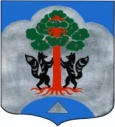 СОВЕТ ДЕПУТАТОВМО СОСНОВСКОЕ СЕЛЬСКОЕ ПОСЕЛЕНИЕМО ПРИОЗЕРСКИЙ МУНИЦПАЛЬНЫЙ РАЙОНЛЕНИНГРАДСКОЙ ОБЛАСТИ                                                                    РЕШЕНИЕот 27 марта 2020 года                                                                   № _14_Рассмотрев обращение Вице  - губернатора Ленинградской области  - руководителя аппарата Губернатора и Правительства Ленинградской области, И.В.Петрова от 11 марта 2020 года №034-556/2020, на основании п. 7.1 ст. 40 Федерального Закона от 06.10.2003 №131-ФЗ «Об общих принципах организации местного самоуправления в Российской федерации», Федерального Закона от 25.12.2008 №273-ФЗ «О противодействии коррупции», Федерального Закона от 03.12.2012 №230-ФЗ «О контроле за соответствием расходов лиц, замещающих государственные должности, и иных лиц их доходам», за нарушение указанных требований федерального законодательства о противодействии коррупции, а именно непредставление в установленные законом сроки в аппарат губернатора Ленинградской области сведений о своих доходах, об имуществе и обязательствах имущественного характера, а так же сведения своих супругов и несовершеннолетних детей за 2018 год, Совет Депутатов муниципального образования Сосновское сельское поселение РЕШИЛ: 1. Досрочно прекратить полномочия депутата Совета депутатов муниципального образования Сосновское сельское поселение муниципального образования Приозерский муниципальный район Ленинградской области – Визгаловой Лидии Сергеевны в связи с невыполнением обязанностей, возложенных на него законодательством о противодействии коррупции. 2.  Настоящее решение вступает в силу с момента подписания, подлежит опубликованию (обнародованию) в сетевом издании средства массовой информации Леноблинформ и размещению на официальном сайте муниципального образования Сосновское сельское поселение в информационно-телекоммуникационной сети «Интернет». Глава муниципального образованияСосновское сельское поселение                                                А.Ю. Шестов               О досрочном прекращении полномочий депутата